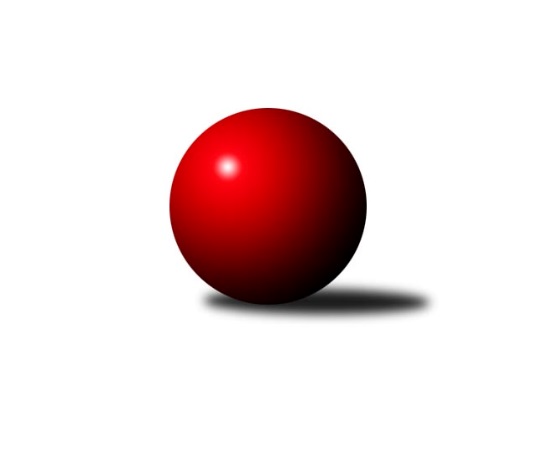 Č.3Ročník 2022/2023	25.5.2024 Meziokresní přebor ČB-ČK B 4 členné  2022/2023Statistika 3. kolaTabulka družstev:		družstvo	záp	výh	rem	proh	skore	sety	průměr	body	plné	dorážka	chyby	1.	TJ Spartak Trhové Sviny E	2	2	0	0	11.0 : 1.0 	(14.0 : 2.0)	1511	4	1058	453	38	2.	TJ Nová Ves B	3	2	0	1	12.0 : 6.0 	(14.0 : 10.0)	1423	4	1052	371	64.3	3.	TJ Spartak Trhové Sviny D	3	2	0	1	11.0 : 7.0 	(13.0 : 11.0)	1392	4	1025	366	56.7	4.	Kuželky Borovany D	2	0	0	2	2.0 : 10.0 	(5.0 : 11.0)	1226	0	909	317	73.5	5.	Kuželky Borovany E	2	0	0	2	0.0 : 12.0 	(2.0 : 14.0)	1314	0	962	353	75.5Tabulka doma:		družstvo	záp	výh	rem	proh	skore	sety	průměr	body	maximum	minimum	1.	TJ Nová Ves B	2	2	0	0	11.0 : 1.0 	(12.0 : 4.0)	1462	4	1464	1460	2.	TJ Spartak Trhové Sviny E	1	1	0	0	5.0 : 1.0 	(7.0 : 1.0)	1517	2	1517	1517	3.	TJ Spartak Trhové Sviny D	1	1	0	0	5.0 : 1.0 	(6.0 : 2.0)	1479	2	1479	1479	4.	Kuželky Borovany D	1	0	0	1	1.0 : 5.0 	(2.0 : 6.0)	1232	0	1232	1232	5.	Kuželky Borovany E	1	0	0	1	0.0 : 6.0 	(1.0 : 7.0)	1310	0	1310	1310Tabulka venku:		družstvo	záp	výh	rem	proh	skore	sety	průměr	body	maximum	minimum	1.	TJ Spartak Trhové Sviny E	1	1	0	0	6.0 : 0.0 	(7.0 : 1.0)	1505	2	1505	1505	2.	TJ Spartak Trhové Sviny D	2	1	0	1	6.0 : 6.0 	(7.0 : 9.0)	1375	2	1411	1338	3.	Kuželky Borovany D	1	0	0	1	1.0 : 5.0 	(3.0 : 5.0)	1220	0	1220	1220	4.	TJ Nová Ves B	1	0	0	1	1.0 : 5.0 	(2.0 : 6.0)	1383	0	1383	1383	5.	Kuželky Borovany E	1	0	0	1	0.0 : 6.0 	(1.0 : 7.0)	1318	0	1318	1318Tabulka podzimní části:		družstvo	záp	výh	rem	proh	skore	sety	průměr	body	doma	venku	1.	TJ Spartak Trhové Sviny E	2	2	0	0	11.0 : 1.0 	(14.0 : 2.0)	1511	4 	1 	0 	0 	1 	0 	0	2.	TJ Nová Ves B	3	2	0	1	12.0 : 6.0 	(14.0 : 10.0)	1423	4 	2 	0 	0 	0 	0 	1	3.	TJ Spartak Trhové Sviny D	3	2	0	1	11.0 : 7.0 	(13.0 : 11.0)	1392	4 	1 	0 	0 	1 	0 	1	4.	Kuželky Borovany D	2	0	0	2	2.0 : 10.0 	(5.0 : 11.0)	1226	0 	0 	0 	1 	0 	0 	1	5.	Kuželky Borovany E	2	0	0	2	0.0 : 12.0 	(2.0 : 14.0)	1314	0 	0 	0 	1 	0 	0 	1Tabulka jarní části:		družstvo	záp	výh	rem	proh	skore	sety	průměr	body	doma	venku	1.	TJ Spartak Trhové Sviny E	0	0	0	0	0.0 : 0.0 	(0.0 : 0.0)	0	0 	0 	0 	0 	0 	0 	0 	2.	Kuželky Borovany E	0	0	0	0	0.0 : 0.0 	(0.0 : 0.0)	0	0 	0 	0 	0 	0 	0 	0 	3.	TJ Spartak Trhové Sviny D	0	0	0	0	0.0 : 0.0 	(0.0 : 0.0)	0	0 	0 	0 	0 	0 	0 	0 	4.	TJ Nová Ves B	0	0	0	0	0.0 : 0.0 	(0.0 : 0.0)	0	0 	0 	0 	0 	0 	0 	0 	5.	Kuželky Borovany D	0	0	0	0	0.0 : 0.0 	(0.0 : 0.0)	0	0 	0 	0 	0 	0 	0 	0 Zisk bodů pro družstvo:		jméno hráče	družstvo	body	zápasy	v %	dílčí body	sety	v %	1.	Milan Churavý 	TJ Nová Ves B 	3	/	3	(100%)	6	/	6	(100%)	2.	Nela Koptová 	TJ Spartak Trhové Sviny D 	3	/	3	(100%)	5	/	6	(83%)	3.	Jiří Švepeš 	TJ Spartak Trhové Sviny E 	2	/	2	(100%)	4	/	4	(100%)	4.	Bohuslav Švepeš 	TJ Spartak Trhové Sviny E 	2	/	2	(100%)	4	/	4	(100%)	5.	Josef Špulka 	Kuželky Borovany D 	2	/	2	(100%)	3	/	4	(75%)	6.	František Vašíček 	TJ Nová Ves B 	2	/	3	(67%)	3	/	6	(50%)	7.	František Polák 	TJ Spartak Trhové Sviny D 	2	/	3	(67%)	3	/	6	(50%)	8.	Saša Sklenář 	TJ Nová Ves B 	1	/	1	(100%)	2	/	2	(100%)	9.	Bohuslav Švepeš 	TJ Spartak Trhové Sviny E 	1	/	1	(100%)	2	/	2	(100%)	10.	Josef Svoboda 	TJ Spartak Trhové Sviny E 	1	/	1	(100%)	2	/	2	(100%)	11.	Vít Malík 	TJ Spartak Trhové Sviny D 	1	/	1	(100%)	2	/	2	(100%)	12.	Milan Bednář 	TJ Nová Ves B 	1	/	2	(50%)	2	/	4	(50%)	13.	Nela Horňáková 	TJ Spartak Trhové Sviny D 	1	/	2	(50%)	2	/	4	(50%)	14.	Vlastimil Kříha 	TJ Spartak Trhové Sviny E 	1	/	2	(50%)	2	/	4	(50%)	15.	Ladislav Staněk 	TJ Nová Ves B 	1	/	3	(33%)	1	/	6	(17%)	16.	Jaroslava Frdlíková 	Kuželky Borovany E 	0	/	1	(0%)	1	/	2	(50%)	17.	Radomil Dvořák 	Kuželky Borovany E 	0	/	1	(0%)	0	/	2	(0%)	18.	Karel Beleš 	Kuželky Borovany D 	0	/	2	(0%)	1	/	4	(25%)	19.	František Stodolovský 	Kuželky Borovany E 	0	/	2	(0%)	1	/	4	(25%)	20.	Milan Šimek 	Kuželky Borovany D 	0	/	2	(0%)	1	/	4	(25%)	21.	Iva Soukupová 	Kuželky Borovany E 	0	/	2	(0%)	0	/	4	(0%)	22.	Tomáš Novotný 	Kuželky Borovany D 	0	/	2	(0%)	0	/	4	(0%)	23.	Josef Malík 	Kuželky Borovany E 	0	/	2	(0%)	0	/	4	(0%)	24.	Bedřich Kroupa 	TJ Spartak Trhové Sviny D 	0	/	3	(0%)	1	/	6	(17%)Průměry na kuželnách:		kuželna	průměr	plné	dorážka	chyby	výkon na hráče	1.	Trhové Sviny, 1-2	1447	1044	403	49.8	(361.9)	2.	Nová Ves u Č.B., 1-2	1365	1006	359	67.3	(341.4)	3.	Borovany, 1-2	1346	984	362	67.3	(336.6)Nejlepší výkony na kuželnách:Trhové Sviny, 1-2TJ Spartak Trhové Sviny E	1517	1. kolo	Nela Koptová 	TJ Spartak Trhové Sviny D	407	1. koloTJ Spartak Trhové Sviny D	1479	2. kolo	František Polák 	TJ Spartak Trhové Sviny D	397	2. koloTJ Spartak Trhové Sviny D	1411	1. kolo	Vlastimil Kříha 	TJ Spartak Trhové Sviny E	391	1. koloTJ Nová Ves B	1383	2. kolo	Milan Churavý 	TJ Nová Ves B	387	2. kolo		. kolo	Bohuslav Švepeš 	TJ Spartak Trhové Sviny E	384	1. kolo		. kolo	Nela Koptová 	TJ Spartak Trhové Sviny D	383	2. kolo		. kolo	Bohuslav Švepeš 	TJ Spartak Trhové Sviny E	375	1. kolo		. kolo	Milan Bednář 	TJ Nová Ves B	368	2. kolo		. kolo	Jiří Švepeš 	TJ Spartak Trhové Sviny E	367	1. kolo		. kolo	Bedřich Kroupa 	TJ Spartak Trhové Sviny D	353	2. koloNová Ves u Č.B., 1-2TJ Nová Ves B	1464	1. kolo	Saša Sklenář 	TJ Nová Ves B	413	1. koloTJ Nová Ves B	1460	3. kolo	Milan Churavý 	TJ Nová Ves B	394	3. koloKuželky Borovany E	1318	3. kolo	Milan Churavý 	TJ Nová Ves B	390	1. koloKuželky Borovany D	1220	1. kolo	Milan Bednář 	TJ Nová Ves B	387	3. kolo		. kolo	Josef Malík 	Kuželky Borovany E	371	3. kolo		. kolo	Ladislav Staněk 	TJ Nová Ves B	363	3. kolo		. kolo	Josef Špulka 	Kuželky Borovany D	358	1. kolo		. kolo	František Stodolovský 	Kuželky Borovany E	357	3. kolo		. kolo	František Vašíček 	TJ Nová Ves B	353	1. kolo		. kolo	Karel Beleš 	Kuželky Borovany D	332	1. koloBorovany, 1-2TJ Spartak Trhové Sviny E	1505	2. kolo	Bohuslav Švepeš 	TJ Spartak Trhové Sviny E	404	2. koloTJ Spartak Trhové Sviny D	1338	3. kolo	Josef Svoboda 	TJ Spartak Trhové Sviny E	399	2. koloKuželky Borovany E	1310	2. kolo	Jiří Švepeš 	TJ Spartak Trhové Sviny E	372	2. koloKuželky Borovany D	1232	3. kolo	František Stodolovský 	Kuželky Borovany E	361	2. kolo		. kolo	Josef Špulka 	Kuželky Borovany D	357	3. kolo		. kolo	Bedřich Kroupa 	TJ Spartak Trhové Sviny D	354	3. kolo		. kolo	Josef Malík 	Kuželky Borovany E	353	2. kolo		. kolo	Nela Koptová 	TJ Spartak Trhové Sviny D	346	3. kolo		. kolo	Vít Malík 	TJ Spartak Trhové Sviny D	335	3. kolo		. kolo	Vlastimil Kříha 	TJ Spartak Trhové Sviny E	330	2. koloČetnost výsledků:	6.0 : 0.0	1x	5.0 : 1.0	3x	1.0 : 5.0	1x	0.0 : 6.0	1x